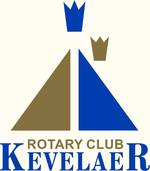 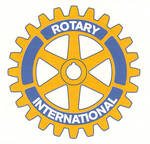 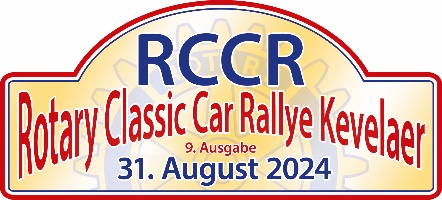 Rotary Club Kevelaer e.V.	:	rccr@rotary-kevelaer.deJakobstrasse 8	Fax:	02823 / 932653347574 GochNennungHiermit melde ich mit verbindlich für die 9. Rotary Classic Car Rallye Kevelaer am 31. August 2024 an.Ich bin Eigentümer des Fahrzeugs:	Ja		Nein	Ich erkenne die Ausschreibung sowie eventuelle Ausführungsbestimmungen an. Bitte füllen Sie die Haftungsausschluß-Erklärung aus und senden Sie uns diese gemeinsam mit der Nennung zu.Das Nenngeld (€ 150,00) habe ich am 	 auf das unten angegebene Konto überwiesen. Nennungsschluss: 18. August 2024.Wir bitten um einen ‚Steckbrief‘ Ihres Fahrzeuges, sowie um ein Farbfoto per mail an: rccr@rotary-kevelaer.deFahrerFahrerBeifahrerBeifahrerName, VornameName, VornameStraßeStraßePLZ / OrtPLZ / OrtTelefon:Mail:Angaben zum FahrzeugAngaben zum FahrzeugAngaben zum FahrzeugAngaben zum FahrzeugHerstellerTypTag der Erst-zulassungHubraum / PSKennzeichenOrt, DatumUnterschrift FahrerUnterschrift Beifahrer